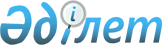 О внесении дополнения и изменения в приказ Министра финансов Республики Казахстан от 15 июля 2002 года N 323 "Об уплате некоторых обязательных платежей в бюджет наличными деньгами", зарегистрированный за номером 1935
					
			Утративший силу
			
			
		
					Приказ Министра финансов Республики Казахстан от 6 февраля 2003 года N 46. Зарегистрирован в Министерстве юстиции Республики Казахстан 3 марта 2003 года N 2188. Утратил силу приказом Министра финансов Республики Казахстан от 30 декабря 2008 года № 633
      


Сноска. Утратил силу 


 приказом 


 Министра финансов РК от 30.12.2008 № 633 (порядок введения в действие см. 


 п. 4 


).



      Согласовано



      Председатель Налогового комитета



      Министерства финансов Республики Казахстан



 



      Приказываю: 




      1. Внести в 
 приказ 
 Министра финансов Республики Казахстан от 15 июля 2002 года N 323 "Об уплате некоторых обязательных платежей в бюджет наличными деньгами" (зарегистрированный в Государственном реестре нормативных правовых актов Республики Казахстан 1 августа 2002 года за номером 1935; опубликованный в "Бюллетене нормативных правовых актов центральных исполнительных и иных государственных органов Республики Казахстан", 2002 год, сентябрь, N 35) следующие дополнение и изменение:



      в пункте 1:



      после слов "не позднее следующего" дополнить словом "банковского";



      слово "календарных" заменить словом "банковских".




      2. Налоговому комитету Министерства финансов Республики Казахстан (С. Канатов) направить настоящий приказ на государственную регистрацию в Министерство юстиции Республики Казахстан. 




      3. Настоящий приказ вводится в действие со дня его государственной регистрации. 

      И.о. Министр 



 



      Согласовано



      Первый Вице-Министр иностранных дел



      Республики Казахстан



 

					© 2012. РГП на ПХВ «Институт законодательства и правовой информации Республики Казахстан» Министерства юстиции Республики Казахстан
				